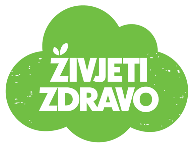 Jelovnik OŠ Sveti Filip i Jakov za program produženog boravka